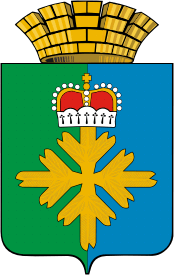 ДУМА ГОРОДСКОГО ОКРУГА ПЕЛЫМСЕДЬМОЙ  СОЗЫВОДИННАДЦАТОЕ ЗАСЕДАНИЕРЕШЕНИЕот 18.08.2022 г. № 48/11п. ПелымРуководствуясь Федеральным законом от 06 октября 2003 года  № 131-ФЗ «Об общих принципах организации местного самоуправления в Российской Федерации», Приказом Минэкономразвития России от 30.08.2011 г. № 424 «Об утверждении Порядка ведения органами местного самоуправления реестров муниципального имущества», руководствуясь Уставом городского округа Пелым, Дума городского округа ПелымРЕШИЛА:1. Установить, что включению в реестр муниципального имущества  городского округа Пелым подлежит находящееся в муниципальной собственности движимое имущество, акции, доли (вклады) в уставном (складочном) капитале хозяйственного общества или товарищества либо иное имущество, не относящееся к недвижимым и движимым вещам, если его стоимость превышает 10 000 (десять тысяч) рублей за единицу (за исключением транспортных средств), а также особо ценное движимое имущество, закрепленное за автономными и бюджетными учреждениями.2. Отделу  по управлению имуществом, строительству, ЖКХ, землеустройству, энергетике Администрации городского округа Пелым  обеспечить ведение и формирование реестра муниципального имущества.            3. Опубликовать настоящее решение  в информационной газете «Пелымский вестник».            4. Разместить настоящее решение на официальном сайте городского округа Пелым в информационно-телекоммуникационной сети «Интернет».            5. Контроль за исполнением настоящего решения возложить на постоянную комиссию по жилищно-коммунальному хозяйству, и землепользованию, муниципальной собственности (Логинов А.В.)Об установлении размера стоимости движимого имущества, подлежащего учету в реестре муниципального имущества городского округа ПелымГлава городского округа Пелым                     Ш.Т. Алиев Председатель Думы городского округа ПелымТ.А. Смирнова